?АРАР	                                                                     	                   ПОСТАНОВЛЕНИЕ           2022 йыл 29 июль	              № 59                          29 июля 2022 годаОб утверждении Порядка поступления и регистрации информации, содержащей основания для проведения заседаний комиссии по соблюдению требований к служебному поведению муниципальных служащих в администрации сельского поселения и урегулированию конфликта интересов      В соответствии с пунктом 16 Положения  о комиссии по соблюдению требований к служебному поведению муниципальных  служащих администрации сельского поселения Староарзаматовский сельсовет муниципального района Мишкинский район Республики Башкортостан и урегулированию конфликта интересов, утвержденного распоряжением главы администрации сельского поселения Староарзаматовский сельсовет муниципального района Мишкинский район Республики Башкортостан от 02.08.2010 г. № 11а; распоряжения главы администрации сельского поселения Староарзаматиовский сельсовет муниципального района Мишкинский район Республики Башкортостан № 19/1от 01.11.2019 г. «О создании комиссии по соблюдению требований к служебному поведению муниципальных служащих Администрации сельского поселения Староарзаматовский сельсовет муниципального района Мишкинский район Республики Башкортостан и урегулированию конфликта интересов», администрация сельского поселения Староарзаматовский сельсовет муниципального района Мишкинский район Республики Башкортостан ПОСТАНОВЛЯЕТ:          1.Утвердить прилагаемый порядок поступления и регистрации информации, содержащей основания для проведения заседаний комиссии по соблюдению требований к служебному поведению муниципальных служащих в администрации сельского  поселения Староарзаматовский сельсовет  и урегулированию конфликта интересов ( Приложение 1).        2. Обнародовать данное постановление на информационном стенде в здании администрации  сельского поселения Староарзаматовский сельсовет по адресу: д.Малонакаряково, ул.Ленина, 8 и разместить на официальном сайте Администрации сельского поселения Староарзаматовский сельсовет муниципального района Мишкинский район Республики Башкортостан http://mishkan.ru.   2.Контроль за исполнением настоящего постановления оставляю за собой.Глава сельского поселения:                                         С.Н.Саликов Утвержден
постановлением главы сельского поселения Староарзаматовский сельсовет МР Мишкинский район Республики Башкортостан                                                                             от 29 июля 2022 года №59  
ПОРЯДОК
поступления и регистрации информации, содержащей основания 
для проведения заседаний комиссии по соблюдению требований к служебному поведению муниципальных служащих в администрации сельского поселения Староарзаматовский сельсовет муниципального района Мишкинский район Республики Башкортостан и урегулированию конфликта интересов   1. Настоящий Порядок разработан в соответствии с пунктом 14 Положения  о комиссии по соблюдению требований к служебному поведению муниципальных  служащих администрации сельского поселения Староарзаматовский сельсовет МР Мишкинский район Республики Башкортостан и урегулированию конфликта интересов, утвержденного распоряжением главы администрации сельского поселения Староарзаматовский сельсовет муниципального района Мишкинский район Республики Башкортостан от 01.11.2019 г. № 19/1  «О создании комиссии по соблюдению требований к служебному поведению муниципальных служащих Администрации сельского поселения Староарзаматовский сельсовет муниципального района Мишкинский район Республики Башкортостан  и урегулированию конфликта интересов» и определяет процедуру поступления и регистрации информации , содержащей основания для проведения заседаний комиссии  по соблюдению требований к служебному поведению муниципальных  служащих в администрации сельского поселения Староарзаматовский сельсовет муниципального района Мишкинский район Республики Башкортостан и урегулированию конфликта интересов(далее–комиссия).
    2. Настоящий Порядок предусматривает порядок и регистрации поступления следующей информации:а) обращение гражданина, замещавшего в администрации сельского поселения Староарзаматовский сельсовет муниципального района Мишкинский район Республики Башкортостан должность муниципальной службы, включенную в перечень должностей, утвержденный распоряжением от250 сентября 2013 года № 63а « Об утверждении Перечня должностей муниципальной службы аппарата администрации сельского поселения Староарзаматовский сельсовет муниципального района Мишкинский район Республики Башкортостан, предусмотренного статьей 12 Федерального Закона « О противодействии коррупции»,, если отдельные функции по муниципальному управлению этой организацией входили в его должностные (служебные) обязанности, до истечения двух лет со дня увольнения с муниципальной службы (далее – обращение);заявления муниципального служащего, замещающего должность муниципальной службы в администрации, о невозможности по объективным причинам представить сведения о доходах, об имуществе и обязательствах имущественного характера своих супруги (супруга) и несовершеннолетних детей (далее – заявление);в) представление главы администрации района или любого члена комиссии, касающееся обеспечения соблюдения муниципальным служащим требований к служебному поведению и (или) требований об урегулировании конфликта интересов либо осуществления в администрации мер по предупреждению коррупции.3. Информация, указанная в подпункте а пункта 2 может направляться в письменном виде в адрес администрации сельского поселения Староарзаматовский сельсовет муниципального района Мишкинский район Республики Башкортостан.4. Информация принимается секретарем комиссии и регистрируется в день поступления в журнале регистрации информации, содержащей основания для проведения заседания комиссии (далее - журнал регистрации).5. В журнале регистрации указывается:-порядковый номер информации;-дата поступления в Комиссию информации, в которой содержатся основания для проведения ее заседаний;-сведения о лице, направившем в Комиссию материалы и информацию;-краткое изложение фактов, указанных в информации, причина направления в Комиссию;-Ф.И.О., должность и подпись лица, принявшего материалы и информацию;-сведения о передаче информации председателю Комиссии;-особые отметки (при наличии).5. Не позднее дня, следующего за ним регистрации, информация передается председателю (при его отсутствии зам. председателя) комиссии для рассмотрения и последующей организации заседания комиссии. БАШ?ОРТОСТАН РЕСПУБЛИКА¹ЫМИШК" РАЙОНЫМУНИЦИПАЛЬ РАЙОНЫНЫ*И(КЕ АРЗАМАТАУЫЛ СОВЕТЫАУЫЛ БИЛ"М"¹ЕХАКИМИ"ТЕ452346, 	Кесе Накаряк ауылы, Ленин урамы, 8 тел.: 2-41-25, 2-41-60ИНН 0237000798  ОГРН 1020201685052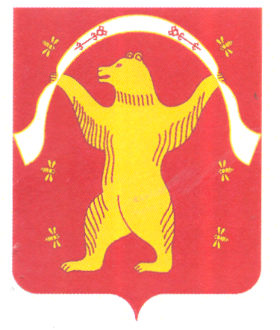 РЕСПУБЛИКА БАШКОРТОСТАНАДМИНИСТРАЦИЯСЕЛЬСКОГО ПОСЕЛЕНИЯСТАРОАРЗАМАТОВСКИЙСЕЛЬСОВЕТМУНИЦИПАЛЬНОГО РАЙОНАМИШКИНСКИЙ РАЙОНРЕСПУБЛИКИ БАШКОРТОСТАН452346, Малонакаряково, ул. Ленина, 8 тел.: 2-41-25; 2-41-60ИНН 0237000798  ОГРН 1020201685052